Цель занятия: формирование знаний о системе сертификации продукции.Задачи:-     ознакомиться с принципом сертификации продукции;  -     изучить порядок проведения сертификации;  -     ознакомиться с участниками процесса сертификации и их действиями в процессе сертификации;  -     ознакомиться с составляющими затрат заявителя при проведении обязательной сертификации.1   ДИДАКТИЧЕСКИЙ МАТЕРИАЛВ соответствии с Федеральным законом «О техническом регулировании» сертификация – это форма осуществляемого органом по сертификации подтверждения     соответствия объектов             требованиям технических регламентов, положениям стандартов или условиям договоров.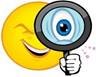 Подтверждение соответствия – процедура, результатом которойявляется документальное свидетельство (сертификат или декларация о соответствии), удостоверяющее, что продукция соответствует установленным требованиям.Оценка соответствия - прямое или косвенное определение соблюдения требований, предъявляемых к объекту. Примером деятельности по оценке соответствия являются подтверждение соответствия, регистрация, аккредитация, контроль и надзор и пр.Форма подтверждения соответствия - определенный порядок документального удостоверения соответствия продукции, процессов проектирования (включая изыскания), производства, строительства, монтажа, наладки, эксплуатации, хранения, перевозки, реализации и утилизации, выполнения работ или оказания услуг требованиям технических регламентов, положениям стандартов, сводам правил или условиям договоров.Схема подтверждения соответствия - перечень действий участников подтверждения соответствия, результаты которых рассматриваются ими в качестве доказательств соответствия продукции и иных объектов установленным требованиям.Заявитель - физическое или юридическое лицо, осуществляющее обязательное подтверждение соответствия.Декларирование соответствия - форма подтверждения соответствия продукции требованиям технических регламентов. В отличие от сертификации декларирование осуществляется первой стороной, как правило, изготовителем.Сертификат соответствия - документ, удостоверяющий соответствие объекта требованиям технических регламентов, положениям стандартов, сводам правил и условиям договоров.Система сертификации - совокупность правил выполнения работ по сертификации, ее участников и правил функционирования системы сертификации в целом.Сертификация продукции - это процедура подтверждения соответствия, посредством которой независимая ни от производителя, ни от потребителя организация удостоверяет в письменной форме, что продукция соответствует требованиям, установленным нормативным документом, определяющим качество данной продукции.Законодательство сертификация как обязательная процедура защиты прав потребителей была введена в действие Законом «О защите прав потребителей». Данным законом с 1 мая 1992 г. В России введена в действие система  обязательной сертификации ГОСТ Р.В соответствии с Федеральным законом от 27 декабря 2002 г. № 184-ФЗ (ред. От 05.04. 2016 г.) «О техническом регулировании» (далее - Закон о техническом регулировании) в Российской Федерации может проводиться как обязательная, так и добровольная сертификация.Обязательная сертификация является формой государственного контроля за безопасностью продукции, она может осуществляться лишь в случаях, предусмотренных законодательными актами РФ.Введение декларирования соответствия вызвано необходимостью:-       придания             большей         гибкости         процедурам    обязательного      подтверждения соответствия; -       снижения затрат на их проведение без увеличения риска опасности реализуемой на российском рынке продукции; -       ускорения товарооборота; -       создания благоприятных условий для развития межгосударственной торговли и вступления России в ВТО (Всемирная торговая организация).Основными целями обязательной сертификации являются:− подтверждение заявленных показателей безопасности продукции;− содействие потребителю в выборе качественной продукции;− повышение конкурентоспособности продукции;−защита потребителя и окружающей среды от недоброкачественной и вредной продукции.Основными участниками являются заявители, органы по сертификации и испытательные лаборатории.Обязательное подтверждение соответствия проводится только в случаях, установленных соответствующим техническим регламентом, и исключительно на соответствие требованиям технического регламента.Объектом обязательного подтверждения соответствия может быть только продукция, выпускаемая в обращение на территории Российской Федерации.Форма и схемы обязательного подтверждения соответствия могут устанавливаться только техническим регламентом с учетом степени риска недостижения целей технических регламентов.Декларация о соответствии и сертификат соответствия имеют равную юридическую силу и действуют на всей территории Российской Федерации в отношении каждой единицы продукции, выпускаемой в обращение на территории Российской Федерации во время действия декларации о соответствии или сертификата соответствия, в течение срока годности или срока службы продукции, установленных в соответствии с законодательством Российской Федерации.(п. 3 в ред. Федерального закона от 18.07.2009 № 189-ФЗ)Работы по обязательному подтверждению соответствия подлежат оплате на основании договора с заявителем. Стоимость работ по обязательному подтверждению соответствия продукции определяется независимо от страны и (или) места ее происхождения, а также лиц, которые являются заявителями.(п. 4 в ред. Федерального закона от 01.05.2007 № 65-ФЗ) Орган по сертификации выполняет следующие работы:−привлекает на договорной основе для проведения исследований (испытаний) и измерений аккредитованные испытательные лаборатории (центры);−осуществляет контроль за объектами сертификации, если такой контроль предусмотрен соответствующей схемой обязательной сертификации и договором;− ведет реестр выданных им сертификатов соответствия;−информирует соответствующие органы государственного контроля (надзора) за соблюдением требований технических регламентов о продукции, поступившей на сертификацию, но не прошедшей ее;−выдает сертификаты соответствия, приостанавливает или прекращает действие выданных им сертификатов соответствия и информирует об этом федеральный орган исполнительной власти, организующий формирование и ведение единого реестра сертификатов соответствия, и органы государственного контроля (надзора) за соблюдением требований технических регламентов;−обеспечивает предоставление заявителям информации о порядке проведения обязательной сертификации;−определяет стоимость работ по сертификации, выполняемых в соответствии с договором с заявителем;−в порядке, установленном соответствующим техническим регламентом, принимает решение о продлении срока действия сертификата соответствия, в том числе по результатам проведенного контроля за сертифицированными объектами;осуществляет отбор образцов для целей сертификации и представляет их для проведения исследований (испытаний) и измерений в аккредитованные испытательные лаборатории (центры) или поручает осуществить такой отбор аккредитованным испытательным лабораториям (центрам);−подготавливает заключение, на основании которого заявитель вправе принять декларацию о соответствии по результатам проведенных исследований (испытаний), измерений типовых образцов выпускаемой в обращение продукции и технической документации на данную продукцию.Добровольная сертификация осуществляется для установления соответствия национальным стандартам, стандартам организаций, системам добровольной сертификации, условиям договоров.Согласно  Федерального закона от 27 декабря 2002 г. № 184-ФЗ (ред. От 05.04. 2016 г.) «О техническом регулировании» добровольное подтверждение соответствия осуществляется по инициативе заявителя на условиях договора между заявителем и органом по сертификации.Добровольное подтверждение соответствия может осуществляться для установления соответствия документам по стандартизации, системам добровольной сертификации, условиям договоров.Объектами добровольного подтверждения соответствия являются продукция, процессы производства, эксплуатации, хранения, перевозки, реализации и утилизации, работы и услуги, а также иные объекты, в отношении которых документами по стандартизации, системами добровольной сертификации и договорами устанавливаются требования.Орган по сертификации проводит следующие работы:−осуществляет           подтверждение          соответствия объектов         добровольного подтверждения соответствия;−выдает сертификаты соответствия на объекты, прошедшие добровольную сертификацию;−предоставляет заявителям право на применение знака соответствия, если применение знака соответствия предусмотрено соответствующей системой добровольной сертификации;−приостанавливает   или      прекращает    действие         выданных       им       сертификатов соответствия.Система добровольной сертификации может быть создана юридическим лицом и (или) индивидуальным предпринимателем или несколькими юридическими лицами и (или) индивидуальными предпринимателями.Лицо или лица, создавшие систему добровольной сертификации, устанавливают перечень объектов, подлежащих сертификации, и их характеристик, на соответствие которым осуществляется добровольная сертификация, правила выполнения предусмотренных данной системой добровольной сертификации работ и порядок их оплаты, определяют участников данной системы добровольной сертификации. Системой добровольной сертификации может предусматриваться применение знака соответствия.Система добровольной сертификации может быть зарегистрирована федеральным органом исполнительной власти по техническому регулированию.Для регистрации системы добровольной сертификации в федеральный орган исполнительной власти по техническому регулированию представляются:−свидетельство о государственной регистрации юридического лица и (или) индивидуального предпринимателя. В случае, если указанный документ не представлен лицом или лицами, создавшими систему добровольной сертификации, по собственной инициативе, сведения, содержащиеся в нем, представляются уполномоченным федеральным органом исполнительной власти по межведомственному запросу федерального органа исполнительной власти по техническому регулированию;правила функционирования системы добровольной сертификации;−изображение знака соответствия, применяемое в данной системе добровольной сертификации, если применение знака соответствия предусмотрено, и порядок применения знака соответствия;− документ об оплате регистрации системы добровольной сертификации.Регистрация системы добровольной сертификации осуществляется в течение пяти дней с момента представления документов, предусмотренных настоящим пунктом для регистрации системы добровольной сертификации, в федеральный орган исполнительной власти по техническому регулированию. Порядок регистрации системы добровольной сертификации и размер платы за регистрацию устанавливаются Правительством Российской Федерации. Плата за регистрацию системы добровольной сертификации подлежит зачислению в федеральный бюджет.Отказ в регистрации системы добровольной сертификации допускается только в случае непредставления документов, предусмотренных абзацами четвертым, пятым и шестым пункта 3 настоящей статьи, отсутствия сведений о государственной регистрации юридического лица и (или) индивидуального предпринимателя или совпадения наименования системы и (или) изображения знака соответствия с наименованием системы и (или) изображением знака соответствия зарегистрированной ранее системы добровольной сертификации. Уведомление об отказе в регистрации системы добровольной сертификации направляется заявителю в течение трех дней со дня принятия решения об отказе в регистрации этой системы с указанием оснований для отказа.Отказ в регистрации системы добровольной сертификации может быть обжалован в судебном порядке.Федеральный орган исполнительной власти по техническому регулированию ведет единый реестр зарегистрированных систем добровольной сертификации, содержащий сведения о юридических лицах и (или) об индивидуальных предпринимателях, создавших системы добровольной сертификации, о правилах функционирования систем добровольной сертификации, которыми предусмотрены положения пункта 2 настоящей статьи, знаках соответствия и порядке их применения. Федеральный орган исполнительной власти по техническому регулированию должен обеспечить доступность сведений, содержащихся в едином реестре зарегистрированных систем добровольной сертификации, заинтересованным лицам.Порядок ведения единого реестра зарегистрированных систем добровольной сертификации и порядок предоставления сведений, содержащихся в этом реестре, устанавливаются федеральным органом исполнительной власти по техническому регулированию.Права и обязанности заявителя в области обязательного подтверждения соответствия.1.  Заявитель вправе:−выбирать форму и схему подтверждения соответствия, предусмотренные для определенных видов продукции соответствующим техническим регламентом;−обращаться для осуществления обязательной сертификации в любой орган по сертификации, область аккредитации которого распространяется на продукцию, которую заявитель намеревается сертифицировать;−обращаться в орган по аккредитации с жалобами на неправомерные действия органов по сертификации и аккредитованных испытательных лабораторий (центров) в соответствии с законодательством Российской Федерации;−использовать техническую документацию для подтверждения соответствия продукции требованиям технических регламентов.2.  Заявитель обязан:− обеспечивать соответствие продукции требованиям технических регламентов;выпускать в обращение продукцию, подлежащую обязательному подтверждению соответствия, только после осуществления такого подтверждения соответствия;−указывать в сопроводительной документации сведения о сертификате соответствия или декларации о соответствии;−предъявлять в органы государственного контроля (надзора) за соблюдением требований технических регламентов, а также заинтересованным лицам документы, свидетельствующие о подтверждении соответствия продукции требованиям технических регламентов (декларацию о соответствии, сертификат соответствия или их копии) либо регистрационный номер сертификатасоответствия или декларации о соответствии;−приостанавливать или прекращать реализацию продукции, если действие сертификата соответствия или декларации о соответствии приостановлено либо прекращено;−извещать орган по сертификации об изменениях, вносимых в техническую документацию или технологические процессы производства сертифицированной продукции;−приостанавливать производство продукции, которая прошла подтверждение соответствия и не соответствует требованиям технических регламентов, на основании решений органов государственного контроля (надзора) за соблюдением требований технических регламентов;−приостанавливать или прекращать реализацию продукции, если срок действия сертификата соответствия или декларации о соответствии истек, за исключением продукции, выпущенной в обращение на территории Российской Федерации во время действия декларации о соответствии или сертификата соответствия, в течение срока годности или срока службы продукции, установленных в соответствии с законодательством Российской Федерации.Все действия участников сертификации и оформление документации осуществляются на основании «Порядка проведения сертификации продукции в Российской Федерации», утвержденного постановлением Госстандарта России от 21 сентября 1994 г. № 15 (с изм.). Проводят сертификацию и принимают решение о выдаче сертификата органы по сертификации. Решение о выдаче сертификата принимают на основании протокола испытаний продукции и заключения о состоянии производства.Протокол испытаний содержит полную и достоверную информацию об испытанной продукции. Оформляет протокол испытаний и выдает один экземпляр заявителю испытательный центр или испытательная лаборатория после тщательного испытания сертифицируемой продукции.Процесс сертификации состоит из шести основных этапов:−заявитель подает заявку на сертификацию продукции в один из органов по сертификации;−в случае согласия составляют договор со всеми условиями сертификации, в том числе и финансовыми, и сообщают заявителю перечень аккредитованных испытательных лабораторий, которые могут проводить испытаниясертифицируемой продукции;−после оплаты услуг по сертификации продукции заявитель поставляет в испытательную лабораторию контрольные образцы продукции и копию технических условий на производство сертифицируемой продукции;−испытательная лаборатория проводит испытания продукции, оформляет протоколы испытаний и предоставляет их заявителю и в орган по сертификации;−орган по сертификации проводит анализ состояния производства и дает заключение о его пригодности для изготовления продукции. Анализ состояния производства проводится, чтобы убедиться в возможностях производства производителя обеспечить стабильность качества продукции, которое подтверждено испытаниями.  орган по сертификации на основании протокола испытаний, заключения о состоянии производства и анализа других документов принимает решение о выдаче сертификата соответствия и лицензии на право применения знака соответствия. Этим знаком маркируется продукция в целях подтверждения ее соответствия требованиям нормативного документа.Орган по сертификации оставляет за собой обязательство систематического контроля качества сертифицированной продукции и состояния производства. При этом контрольные образцы могут брать на любом этапе жизненного цикла готовой продукции, как на складе производителя, так и в магазине продавца.Производитель после получения сертификата соответствия на свою продукцию обязан:− производить продукцию, качество которой соответствует требованиям нормативного документа;− проставлять знак соответствия или на продукции, или на упаковке для информации покупателей о сертифицированной продукции;− по первому требованию предъявлять контрольным органам оригинал сертификата соответствия;− приостанавливать выпуск продукции при истечении срока действия сертификата соответствия;− прекращать производство продукции при отрицательных результатах систематических контрольных испытаний до устранения причин нарушения качества продукции;− выдавать каждому оптовому покупателю копию сертификата соответствия, заверенную печатью производителя;− помнить, что закон запрещает продажу продукции, подлежащей (согласно утвержденным документам) обязательной сертификации, без сертификата соответствия.Сертификат соответствия включает в себя:-     наименование и местонахождение заявителя;-     наименование     и          местонахождение      изготовителя продукции,    прошедшей сертификацию;-     наименование и местонахождение органа по сертификации, выдавшего сертификат соответствия;-     информацию об объекте сертификации, позволяющую идентифицировать этот объект;-     наименование технического регламента, на соответствие требованиям которого проводилась сертификация;-     информацию о проведенных исследованиях (испытаниях) и измерениях;-     информацию о документах, представленных заявителем в орган по сертификации в качестве доказательств соответствия продукции требованиям технических регламентов;-     срок действия сертификата соответствия;-     информацию об использовании или о неиспользовании заявителем национальных стандартов Российской Федерации, включенных в перечень документов по стандартизации, в результате применения которых на добровольной основе обеспечивается соблюдение требований технического регламента.Сертификат соответствия выдается на серийно выпускаемую продукцию, на отдельно поставляемую партию продукции или на единичный экземпляр продукции.Срок действия сертификата соответствия определяется соответствующим техническим регламентом и исчисляется со дня внесения сведений о сертификате соответствия в единый реестр сертификатов соответствия.Форма сертификата соответствия утверждается федеральным органом исполнительнойвласти по техническому регулированию.Оплата за обязательную сертификацию продукции входит в себестоимость данной продукции. Средства на оплату добровольной сертификации должны браться из прибыли.Все фактически произведенные работы по сертификации оплачиваются за счет собственных средств заявителей вне зависимости от принятых решений о выдаче сертификата соответствия. Инспекционный контроль, оговоренный в договоре на сертификацию, оплачивается в размере фактически произведенных затрат организациями, выполняющими эти работы.При обязательной сертификации продукции оплачивают работы исполнителей:− органа по сертификации;− испытательной лаборатории;− органа, осуществляющего инспекционный контроль за соответствием качества выпускаемой продукции требованиям нормативных документов.Суммарные затраты на сертификацию продукции можно определить по формуле:                                                                  С = Со.с + Ср,  руб.,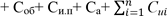 где:     Со.с      -           стоимость работ, проводимых органом по сертификации;          Соб       -             стоимость образцов, переданных в испытательную лабораторию;            Си.п      -           стоимость испытаний продукции в испытательной лаборатории;          Са        -              стоимость осмотра и анализа производства;         стоимость одной инспекционной проверки сертифицированной                          Сиi         -                          продукции; n - число инспекционных проверок  согласно договору;   расходы на упаковку, доставку, хранение, погрузку и утилизациюСр                -        образцов.2  ЗАДАНИЯ ДЛЯ ВЫПОЛНЕНИЯ ПРАКТИЧЕСКОГО ЗАНЯТИЯ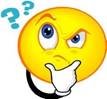 Задание № 1. Используя дидактический материал, охарактеризуйте следующие понятия:1)          сертификация2)          подтверждение соответствия3)          оценка соответствия4)          форма подтверждения соответствия5)          схема подтверждения соответствия6)          заявитель7)          декларирование соответствия 8)          сертификат соответствия 9)          система сертификации10)      сертификация продукцииЗадание № 2. Ознакомиться с двумя формами подтверждения соответствия и заполнить схему (Приложение А). Задание №  3. Перечислить права и обязанности заявителя в области обязательного подтверждения соответствия.Задание №  4. Рассчитать затраты на сертификацию продукции по одному из вариантов индивидуальных заданий, приведенных в таблице 2.Номер варианта выбирается по первой букве фамилии обучающегося  по  таблице 1.Таблица 1 – Выбор варианта по первой букве фамилии обучающегосяТаблица 2 – Варианты индивидуальных заданий4  КОНТРОЛЬНЫЕ ВОПРОСЫ1)      Дайте определение сертификации.2)      Дайте определение сертификация продукции?3)      Перечислите формы подтверждения.4)      Когда в России введена в действие система обязательной сертификации ГОСТ Р?5)      Что такое система сертификации?6)      Что такое сертификат соответствия, и каково его содержание?7)      При каких условиях выдают сертификат соответствия?8)      Кто оплачивает все работы по сертификации продукции?9)      Какие работы оплачивают при сертификации продукции? 10)Дайте определение декларирование соответствия.ДатаДата24.04.2020.24.04.2020.24.04.2020.Курс, группаКурс, группаТО -1811/зТО -1811/зТО -1811/зДисциплинаДисциплинаМетрология, стандартизация и сертификацияМетрология, стандартизация и сертификацияМетрология, стандартизация и сертификацияФИО преподавателяФИО преподавателяМухаметшин Р.И.Мухаметшин Р.И.Мухаметшин Р.И.ТемаТемаУказание на чертеже требуемой шероховатости поверхностиУказание на чертеже требуемой шероховатости поверхностиУказание на чертеже требуемой шероховатости поверхности№п/пЭтап занятияЭтап занятияВремя,3ч Прием и методы1Организационный этапОрганизационный этап20Онлайн через программу zoom2Проверка домашнего заданияПроверка домашнего заданияДо начала занятия – тестирование на Гугл.формы. с последующим обсуждением результатов и типичных ошибок.3Актуализация знанияАктуализация знания10Онлайн через программу zoom4Изучение нового материалаИзучение нового материала15Беседа через программу zoom по ключевым вопросам новой темы.4Изучение нового материалаИзучение нового материала2чПрактическая работа5Закрепление изученного материалаЗакрепление изученного материала15Обсуждение пройденного материала посредством zoom6Подведение итогов, рефлексияПодведение итогов, рефлексияТестирование на Гугл.формы.7Домашнее заданиеДомашнее заданиеИзучение теории, конспект темы.БукваНомера вариантовБукваНомера вариантовБукваНомера вариантовБукваНомера вариантовА, Б, В0, 1Ж, З, И4, 5Н, О, П, Р7Х, Ц, Ч, Ш9Г,  Д, Е2, 3К, Л, М6С, Т,  У, Ф8Щ, Э,Ю, Я10Номер вариантаСоставляющие суммарных затрат, руб.Составляющие суммарных затрат, руб.Составляющие суммарных затрат, руб.Составляющие суммарных затрат, руб.Число инспекционных проверок n, шт.Номер вариантаСо.сСобСи.пСаСuiСрЧисло инспекционных проверок n, шт.030002500280012001400320041250010002800200080045006240003001200180078032004330001502800200014004500642500250150014002000285035250045010001800180032004625008001200140014004500673000300200020006002850482000650280018008003200692500500115020001400450041030004504000140080028506